Методические указания для выполнения СРСпо дисциплине ««Кросс-культурная психология»Специальность «6В0317 - «Психология»,составленные профессором кафедры общей и прикладной психологии КазНУ им. аль-Фараби, д. психол.н. О.Х. АймаганбетовойЗадания на СРС и график выполнения СРСПОбщие требования к написанию конспектов:Обычно студенты еще в школе приобретают навыки составления конспекта. У тех же, кто в старших классах не выработал ценного умения быстро и систематизированно делать письменные заметки по существу, в первые месяцы учебы в вузе возникают проблемы: три-четыре полуторачасовые лекции в день или работа с источниками при подготовке к семинару превращаются в затяжную пытку. Оказывается, не всегда нужно записывать все, что говорит лектор, или копировать в тетрадь огромные фрагменты учебных материалов: правильно писать конспект – настоящее искусство, которому при желании можно быстро научиться. Результат конспектирования – хорошо структурированная запись, позволяющая ее автору с течением времени без труда и в полном объеме восстановить в памяти нужные сведения, а любому другому читателю – получить целостное представление о кратко изложенной теме. Правила написания конспекта лекции весьма условны, но чтобы сделать его максимально полным и понятным, надо: Начинать запись только после осмысления сказанного преподавателем, не пытаясь законспектировать все дословно. Разработать систему стандартных сокращений. Выделять важные моменты (тему, термины, формулы) цветными ручками или маркерами. Логически структурировать информацию как минимум разбивкой на абзацы, а между ними оставлять пустыми по нескольку строчек – свободное место позже может пригодиться для уточнений, расшифровки незнакомых понятий, терминов. Прежде чем приступить к составлению конспекта литературного источника, стоит хотя бы один раз внимательно полностью прочитать текст. Это позволит выявить основные особенности материала, стиль и характер изложения, главную идею, разобраться с незнакомыми терминами. Дальнейшая работа связана с анализом информации. На этом этапе следует отделить главное от второстепенного, структурировать материал, располагая его в логически правильном порядке.СРС 1. Домашнее заданиеЗадания:1.Внимательно изучите лекционный материал.2.Напишите эссе: «Актуальность кросс-культурных исследований в современном мире». Провести устную презентацию и сформулировать выводы.Методические рекомендации по выполнению задания:	При выполнении заданий СРС обращайтесь к списку рекомендуемой литературы, а также источникам Интернета.          Эссе — это своего рода сочинение, небольшого (по объему) размера, изложенное в свободной форме. В эссе излагаются собственные мысли автора, его опыт и его мнение по какому-либо вопросу или предмету, не претендующие на полную истину или определение. В процессе выполнения эссе студенту предстоит выполнить следующие виды работ: составить план эссе; отобрать источники, собрать и проанализировать информацию по проблеме; систематизировать и проанализировать собранную информацию по проблеме; представить проведенный анализ с собственными выводами и предложениями. В зависимости от темы формы эссе могут быть различными. Это может быть анализ имеющихся статистических данных по изучаемой проблеме, анализ материалов из средств массовой информации и подробный разбор проблемной ситуации с развернутыми мнениями, подбором и детальным анализом примеров, иллюстрирующих проблему и др. Однако здесь важно не только выразить свое отношение и суждения по поводу той или иной темы, но подкрепить свою позицию какими-либо аргументами. Часто преподаватели задают эссе для того, чтобы провести своеобразный опрос о пройденной теме. Как хорошо студенты поняли материал и смогут ли ответить правильно на экзамене. Таким образом, задача эссе в университете – показать, что студент усвоил информацию, обработал ее самостоятельно и теперь готов выражать свое личное понимание.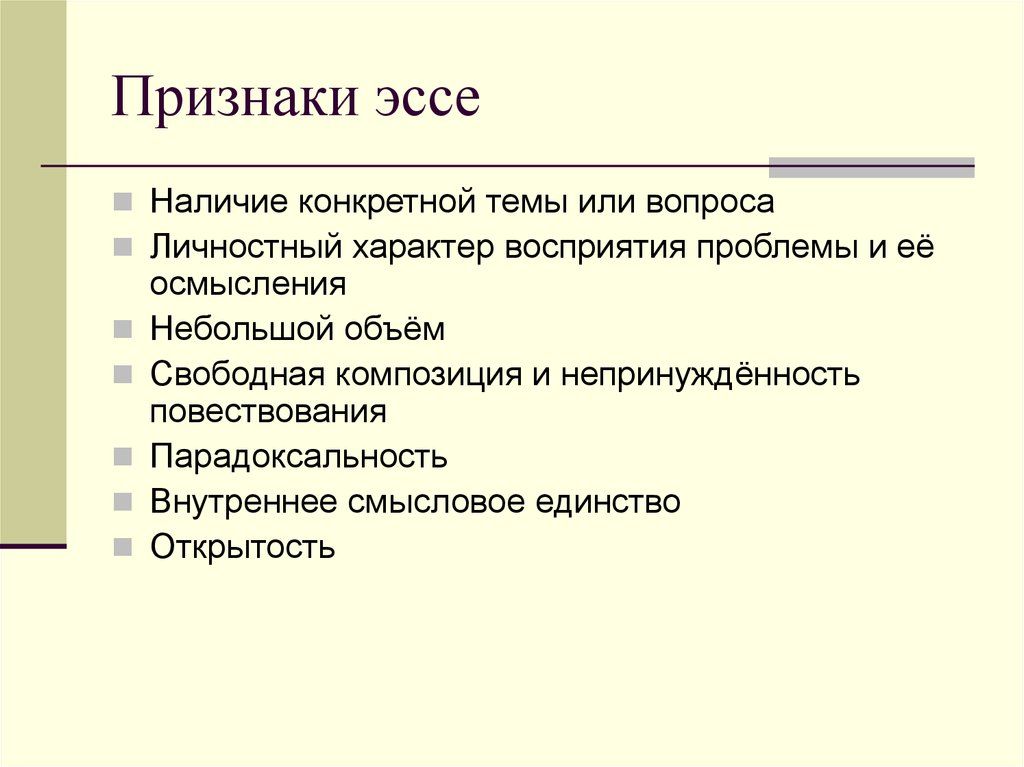 СРС 2. Домашнее заданиеЗадания:1.Внимательно изучите лекционный материал.2. С помощью техники двойного перевода создать культуронезависимую методику (по выбору). Провести устную презентацию и сформулировать выводы.Методические рекомендации по выполнению задания:При выполнении заданий СРС обращайтесь к списку рекомендуемой литературы, а также источникам Интернета, а также к психодиагностическим тестам.Для получения надежных данных в сравнительно-культурном исследовании, предпочтительнее не переводить методики с одного языка на другой, а в каждой культуре искать emic эквиваленты используемых категорий. Но на практике социальным психологам часто приходится использовать переведенные методики. Для этих случаев созданы специальные – достаточно сложные – техники перевода психологических методик, например метод двойного перевода с децентрированием, предложенный О. Вернером и Д. Кэмпбеллом. Разрабатывая свой метод, американские исследователи исходили из того, что существуют разные способы для выражения одной и той же мысли. Поэтому тщательная «подгонка» друг к другу текстов на двух языках – с изменением их формы, но не смысла – может облегчить перевод, не создавая сложностей при проведении исследования.Например, текст А, полученный в результате обязательного двойного перевода с одного языка на другой и обратно, может иметь значительные расхождения с исходным текстом А. В этом случае исследователь должен изменить («децентрировать») исходный текст так, чтобы он удовлетворял целям исследования, но был ближе к А, чем к А. После этого он осуществляет двойной перевод децентрированного текста А», в результате получая текст А, имеющий большие шансы оказаться идентичным тексту А.При выполнении заданий СРС обращайтесь к списку рекомендуемой литературы, а также источникам Интернета. При составлении кейс-стади Вы должны описать реальную ситуацию, исследовать ее, разобраться в сути проблем, предложить возможные решения и выбрать лучшее из них. Кейсы основываются на реальном фактическом материале или же приближены к реальной ситуации. При этом Вы можете использовать как структурированные кейсы , предполагающие определённое количество правильных ответов, так и Неструктурированные кейсы, не исключающие возможность нахождения нестандартного решения.СРС 3. Домашнее задание. Задания:1.Внимательно изучите лекционный материал.2. Составить научный доклад на тему «Особенности межкультурной коммуникации в современном Казахстане». Провести устную презентацию и сформулировать выводы.Методические рекомендации по выполнению задания:При выполнении заданий СРС обращайтесь к списку рекомендуемой литературы, а также источникам Интернета.Научный доклад – это развернутое публичное выступление по определенной теме, базирующееся на данных теоретических или практических изысканий. Научный доклад – это развернутое публичное выступление по определенной теме, базирующееся на данных теоретических или практических изысканий. Определитесь с темой для научного доклада. Если преподаватель предлагает вам на выбор несколько тем, берите ту, которая кажется вам наиболее интересной. Подберите и изучите материалы по теме. Составьте библиографию. При работе над докладом рекомендуется использовать 8-10 источников. Необходимую литературу вы можете получить в библиотеке или найти в сети интернет. Если вы пользуетесь электронными источниками, позаботьтесь о достоверности предоставляемых ими данных. Любительские сайты и Википедия могут содержать фактические ошибки. Полного доверия заслуживают ресурсы с публикациями научных конференций и сайты научных журналов.Составьте план доклада. В него обязательно должны входить такие пункты как «Введение» и «Заключение» или «Выводы». Основная часть доклада также может состоять из нескольких частей, которые необходимо изложить достаточно кратко, поскольку доклад предполагает устное выступление длиной 10-15 минут. Напишите текст доклада. Придерживайтесь научного стиля изложения. Грамотно оформляйте цитаты из научной литературы. Помните, что научный доклад не является рефератом, поэтому он должен основываться не только на цитировании работ признанных ученых, но и отражать ваш взгляд на проблему.СРСП 1. Консультация по выполнению СРС 1.СРСП 2. Защита проекта.Задания:Провести исследование по параметру «Индивидуализм-колективизм» и др. (по выбору). Провести устную презентацию и сформулировать выводы.Методические рекомендации по выполнению задания:Выбрать 2-3 группы и провести исследование по данному параметру, провести математическую обработку и сделать выводы.Коллективистская культура1.Жертвенность: цели группы выше личных целей.Понимание себя как продолжения группы.2.Участие в делах группы первостепенно.3.Вознаграждения за групповые достижения.4.Меньше личное и групповое богатство.5.Конформизм в отношении явных групповых норм.6.Ценятся любовь, общественное положение и работа.7.Высокая степень кооперации внутри группы, низкая – вне группы.8.Акцент на «вертикальных отношениях» (ребёнок-родитель, работник-работодатель).9.Воспитание посредством частых советов и вмешательства в личную жизнь ребёнка.10.При достижении поставленных целей больше ориентируются на людей.11.Люди предпочитают скрывать межличностные конфликты.12.Много индивидуальных обязательств перед своей группой, но при этом высокий уровень социальной поддержки, ресурсов и обеспечение безопасности. 13.Меньше друзей, но дружба более глубокая, на всю жизнь, предполагающая множество обязательств.14.Гармония внутри группы, но уровень конфликта с членами других групп потенциально выше.15.Стыд (внешний фактор) как наказание.16.Низкие темпы экономического развития и индустриализации. 17.Меньше социальных патологий (преступления, суицид, жестокое обращение с детьми, насилие в семье, психические заболевания).18.Меньше заболеваемость.19.Более счастливые браки, меньше разводов.20.Меньше конкурентной борьбы.21.Сосредоточение внимания скорее на благополучии семейной группы, нежели на широком общественном благе.Индивидуалистическая культураГедонизм; приоритет достижения личных целей.Понимание себя как отдельного от группы.Человек в первую очередь полагается на себя самого.Вознаграждения за личные достижения.Больше личное и культурное богатство.Степень конформности в отношении групповых норм ниже.Большой ценностью обладают деньги и собственность.Высокая степень кооперации как с членами своей группы, так и с членами других групп.Акцент на «горизонтальных отношениях» (друг-друг, муж-жена).Воспитание, предполагающее привязанность, независимость ребёнка и его право на личную жизнь.При достижении поставленных целей больше ориентируются на задачу. Люди предпочитают открыто разрешать межличностные конфликты. Много индивидуальных прав, мало обязательств перед группой, но при этом меньше поддержки, ресурсов, обеспечения безопасности со стороны группы.Легко заводят друзей, но отношения менее глубокие.Межличностные конфликты случаются чаще внутри группы.Вина (внутренний фактор) как наказание.Выше темпы экономического развития и индустриализации. Выше уровень всех категорий социальных патологий. Выше показатели заболеваемости.Менее счастливые браки, больше разводов.Больше конкурентной борьбы.Больше забота об общественном благе.СРСП 3. Консультация по выполнению СРС 2.СРСП 4. Коллоквиум (в виде презентации проведенного исследования).Задания:1.Внимательно изучите лекционный материал.2. Провести прикладное исследование гендерных стереотипов с использованием культурно-универсального контрольного списка. Устная презентация и обсуждение выводов.Методические рекомендации по выполнению задания:При выполнении заданий СРСП обращайтесь к списку рекомендуемой литературы, а также источникам Интернета.Тест «100 прилагательных из культурно-универсального контрольного списка»	В ходе проведения исследования испытуемым было предложено отметить те прилагательные, которые в бόльшей степени характерны для женщин, и те, которые характерны для мужчин. При этом они должны были отметить те прилагательные, которые с их точки зрения характерны для типичных представлений о мужчинах или о женщинах, принятых в их культуре.СРСП 5. Консультация по выполнению СРС 3.СРСП 6. Коллоквиум (презентация в виде кейс-стади).Задания:1.Внимательно изучите лекционный материал.2.Составить кейс-стади на тему «Межэтнические браки: за и против». Провести устную презентацию и обсудить выводы.Методические рекомендации по выполнению задания:При выполнении заданий СРСП обращайтесь к списку рекомендуемой литературы, а также источникам Интернета.Кейс-стади (case-study) представляет собой методику обучения, которая была создана для того, чтобы студенты не только учились лучше понимать других людей, но и работать с большим объемом информации, изучать предложенные бизнес-ситуации, анализировать данные и принимать на основе этого решения.Задача преподавателя становится более сложной, если сравнивать разбор кейса с классической схемой получения знаний. Изменяется акцент обучения. Студенты сами вырабатывают решения, а не получают готовые знания. Метод кейс-стади заключается в следующем: из жизни берется ситуация, участники обсуждения разрабатывают модель. Преподаватель поддерживает дискуссию, направляет обсуждение. Он задает вопросы и фиксирует ответы, которые дают студенты.При составлении кейс-стади Вы должны описать реальную ситуацию, исследовать ее, разобраться в сути проблем, предложить возможные решения и выбрать лучшее из них. Кейсы основываются на реальном фактическом материале или же приближены к реальной ситуации. При этом Вы можете использовать как структурированные кейсы , предполагающие определённое количество правильных ответов, так и Неструктурированные кейсы, не исключающие возможность нахождения нестандартного решения. Важным моментом можно назвать обмен информацией между участниками группы. Перед началом работы ведущий выбирает процедуры, помогающие погрузить слушателей в ситуацию. Он следит за дискуссией, помогает студентам обмениваться открытиями. Метод отличается тем, что он вобрал в себя все варианты развивающего подхода. Это индивидуальное развитие учащихся, а также инструменты группового тренинга. Работа в коллективе помогает развить личностные качества слушателей. Case-study относится к проектной технологии, но есть отличия от стандартных вариантов. Если взять групповую модель обучения, то студенты занимаются деятельностью совместно. При этом они используют сторонние источники информации. В конце процесса обсуждения они озвучивают свои варианты решения. СРСП 7. Консультация по подготовке к экзаменационным вопросам.Основная литература:Учебная литература:Аймаганбетова О.Х. Введение в кросс-культурную психологию. - Алматы: КазНУ, 2019.Бердибаева С.К. Түлға психологиясы. Учебное пособие. – Алматы: Қазақ университеті, 2016.Berry J. W. The Directories of Cross-Cultural Psychology: Building a Network, 2007.Жубаназарова Н.С. Жас ерекшеліқ психологиясы. – Алматы: МОН, 2015.Sanderson a., safdar S. Social psychology. - university of Guelph. Wiley-sons. Canada. Ltd., 2012.Лебедева Н.М. Введение в этническую и кросс-культурную психологию. - М.: Изд. Дом «Ключ», 2013. – 224 с.Мацумото Д. Психология и культура /перевод с анг. – СПб.: Изд.дом на Неве, 2012. – 500с.Material Culture: Still 'Terra Incognita' for Psychology Today? //Academic Journal. By: Moro, Christiane. Europe's Journal of Psychology. May 2015, vol. 11, Issue 2. - P.172-176. DOI: 10.5964/ejop.v11i2.995. Database: Academic Search Complet.Почебут Л.Г. Кросс-культурная и этническая психология. – СПб.: Питер, 2012.Стефаненко Т.Г. Этнопсихология. – М.: Аспект Пресс, 2015.Триандис Г. Культура и социальное поведение/перевод с англ. - М.: ФОРУМ, 2012. Дополнительная литература:Берри Дж., Пуртинга А., Маршал Х. и др. Кросс-культурная психология. Исследование и применение /перевод с англ. – Харьков: изд-во Гуманитарный центр, 2007.Коул М., Скрибнер С. Культура и мышление. Психологический очерк. – М.: Прогресс, 1999.Коул М. Культурно-историческая психология. – М.: Когито Центр, 2017.Рубинштейн С.Л. Основы общей психологии. – СПб.: Питер, 2015.Платонов Ю.П. Основы этнической психологии. - СПб.: Речь, 2015.– 452 с.Интернет-ресурсы: Интернет-ресурсы: http://elibrary.kaznu.kz/ruhttp://www.azps.ruКурс лекций МГУ "Этнопсихология". Лектор –В.С. Смыслов, В.В. Петухов.МГУhttps://www.youtube.com/playlist?list=PLt3fgqeygGTVk5khY228EBHujarUgyLfv Курс лекций по кросс-культурной психологии Л.Почебут https://youtu.be/9r5XhUJM2w8http://www.azps.ruМетодические материалы для подготовки к СРС:Основными источниками при подготовке аннотации являются: лекционный материал, рекомендуемая литература, а также источники Интернета.Оформление домашнего задания:титульный лист, содержащий выходные данные;содержание (оглавление и сама описательная часть оригинала);выводы;примечания автора;графики и таблицы в тексте.По своему содержанию аннотации бывают следующих основных типов:описательные;реферативные;критические;рекомендательные;методические;педагогические и другие.При аннотировании рекомендуется:
1. Прочтите заголовок текста. Определите, дает ли он представление о содержании текста. 
2. Просмотрите, делится ли статья на разделы (есть ли подзаголовки). 
3. Если «да», прочтите подзаголовки. 
4. Обратите внимание, есть ли рисунки, схемы, таблицы. 
5. Если «да», прочтите подписи под ними. 
6. Прочтите первый и последний абзацы текста и по ключевым словам определите, о чем текст. 
Каких ошибок следует избегать?
1. Использование шаблонных словосочетаний и отдельных слов: «Автор рассматривает…, в статье сообщается …». 
2. Повторение темы заглавия печатного произведения без необходимых уточнений. 
3. Употребление сложных синтаксических конструкций, придаточных предложений, причастных и деепричастных оборотов. 
4. Частное повторение родительного падежа. 
5. Бесконтрольное употребление местоимений «этот, тот», которое мешает правильно понять смысл. ТРЕБОВАНИЯ К УРОВНЮ ОСВОЕНИЯ СОДЕРЖАНИЯ ДИСЦИАЛИНЫСтудент, изучивший дисциплину «Кросс-культурная психология» должен:знать:основные подходы к определению исследованию личности в современной кросс-культурной психологии;основные характеристики современных базовых концепций, изучающих личность в современной кросс-культурной психологии;основные подходы к детерминации прикладных экспериментальных исследований личности в современной кросс-культурной психологии.магистрант должен уметь:адекватно применять полученные знания на практике;работать с личностными тестами и методиками;выявлять и исследовать кросс-культурные особенности личности, ее познавательные процессы;проводить сравнительное кросс-культурное исследование психологических особенностей личности с целью выявления их психологии и составления психологических характеристик;магистрант должен овладеть:навыками в работе с личностными тестами и методиками, используемыми в кросс-культурной психологии;навыками в составлении программы кросс-культурного психологического исследования, его проведения, обработки полученных в ходе исследования данных;навыками создания практических рекомендаций, способствующих совершенствованию личности как части культуры.№Задания на СРС*Форма выполнения СРССроки сдачи СРС** (учебная неделя)1СРСП 1. Консультация по выполнению СРС 1 на тему: «Актуальность кросс-культурных исследований в современном мире»1 неделя2СРС 1. Написать эссе «Актуальность кросс-культурных исследований в современном мире»Устная презентация с формулировкой выводов2 неделя3СРСП 2. Коллоквиум (проект «Основные психологические измерения культуры» по одному из параметров (по выбору- «индивидуализм-коллективизм», «дистанция власти» и др.)Устная презентация с формулировкой выводов4 неделя4СРСП 3. Консультация по выполнению СРС 2.7 неделя5СРС 2. Провести двойной перевод и создать культуронезависимую методику (по выбору) с помощью «Техники двойного перевода» (Кэмбелл)Устная презентация с формулировкой выводов8 неделя6СРСП 4. Коллоквиум (презентация проведенного исследования гендерных стереотипов с использованием культурно-универсального контрольного списка)Устная презентация с формулировкой выводов9 неделя7СРСП 5. Консультация по выполнению СРС 3.12 неделя8СРС 3. Составить научный доклад на тему «Особенности межкультурной коммуникации в современном Казахстане»Устная презентация с формулировкой выводов13 неделя9СРСП 6. Коллоквиум (кейс-стади на тему «Межэтнические браки: за и против»; «Влияние культуры на вербальное и невербальное поведение в межличностных отношениях» (по выбору)Устная презентация с формулировкой выводов14 неделя10СРСП 7. Консультация по подготовке к экзаменационным вопросам15 неделяАссоциирующиеся с мужчинамиАссоциирующиеся с мужчинамиАссоциирующиеся с женщинамиАссоциирующиеся с женщинамиСамовластныйОппортунистичный: t БолтливаяXОбидчиваяАгрессивныйЗабавныйБоязливаяОсторожнаяАктивныйОстроумныйВнушаемаяОчаровательнаяБезразличныйОтважныйВозбудимаяПокорнаяБезрассудный)ПредприимчивыйВосприимчиваяПонимающаяНеразборчивый в средствахПрогрессивныйГлупаяПривередливаяУмелыйПроницательныйДобраяПридирчиваяДемонстративныйПунктуальныйДобросердечнаяПриятнаяЖадныйПрактичныйЖеманнаяПугливаяЖесткийРационалистичныйЗависимаяРобкаяЖестокийРеалистичныйИзменчиваяСмущающаясяИзобретательныйРешительныйКроткаяСексуальнаяИндивидуалистичныйСамодовольныйЛегкомысленнаяБеспокойнаяИнициативныйСерьезныйЛюбопытнаяЖалеющая себяИщущий удовольствияСклонный к беспорядкуМанернаяСуевернаяКрепкийСклонный к рискуМечтательнаяСклонная прощатьЛенивыйСкупойМягкаяСкромнаяЛюбящий командоватьСуровыйНаделенная воображениемСлабаяНадменныйУверенный в себеНедовольнаяТеплаяНадоедливыйУпрямыйНежнаяТерпеливаяНаходчивыйНепреклонныйНеинтеллигентнаяИскушеннаяНегибкийФлегматичныйНепостояннаяЧуткаяНедружелюбныйЦиничныйНепостояннаяЭмоциональнаяОбладающийразностороннимиинтересамиШумныйНервознаяОбидчивая